ПРОТОКОЛзаседания Учредителя и Организаторагородского конкурса творческих коллективов и солистов«Звёздный калейдоскоп» (I тур, вокал)11.12.2023 года									0504/09г. ХабаровскУчредитель и Организатор в составе:- Князева Мария Сергеевна — главный специалист управления культуры администрации города Хабаровска;- Поспелова Олеся Александровна — заместитель директора МАУК «Центр по организации городских культурно-массовых мероприятий» по организации мероприятий;- Коваленко Татьяна Леонидовна — менеджер по культурно-досуговым мероприятиям МАУК «Центр по организации городских культурно-массовых мероприятий»;- Рожнов Евгений Валерианович — менеджер МАУК «Центр по организации городских культурно-массовых мероприятий».- Беляева Елена Андреевна — менеджер по культурно-досуговым мероприятиям МАУК «Центр по организации городских культурно-массовых мероприятий»;Секретарь Оргкомитета:Михеенко Елизавета Александровна — менеджер по культурно-досуговым мероприятиям МАУК «Центр по организации городских культурно-массовых мероприятий».ПОВЕСТКА:ПОДВЕДЕНИЕ ИТОГОВ I ТУРА ГОРОДСКОГО КОНКУРСА(номинация «ВОКАЛ»)Согласно Положению о проведении городского конкурса творческих коллективов и солистов «Звёздный калейдоскоп», 11 декабря 2023 года в рамках проведения I тура конкурса состоялись прослушивания солистов и коллективов-участников. Просмотрев конкурсные программы солистов и творческих коллективов, члены Оргкомитета ПОСТАНОВИЛИ:1. Присвоить звание участников конкурса следующим коллективам и солистам:в группе «Любители»номинация «Солисты»в возрастной категории «Детская «Д1» (6-8 лет) —- Полине Репиной, МАДОУ «Детский сад № 24 «Теремок» г. Хабаровска, музыкальный руководитель — Серпокрылова Инесса Викторовна (5,5 баллов);- Илье Купалихину, МАУ ЦРН «Единство», руководитель — Киселёва Татьяна Николаевна, педагог — Кадушкина Ольга Ивановна (5,5 баллов);- Арине Возной, Студия вокала и фортепиано «ВолошинDOM», руководитель — Свистельникова Владислава Сергеевна (5,5 баллов);- Авроре Решетнёвой, Студия вокала и фортепиано «ВолошинDOM», руководитель — Свистельникова Владислава Сергеевна (5,5 баллов);- Софии Козиной, МАДОУ г. Хабаровска «Детский сад комбинированного вида № 196», руководитель — Борисова Елена Ярославовна (5 баллов);- Дарине Пахомовой, Студия обучения вокалу и игре на музыкальных инструментах «PROGOLOS», руководитель — Ким Ольга Неоевна (5,5 баллов);- Алисе Эсауловой, Студия вокала и фортепиано «ВолошинDOM», руководитель — Илющенко Анастасия Сергеевна (5,5 баллов);- Марии Акимовой, МАУК ЦСЭМ «Аллегретто», руководитель — Комаровская Кристина Анатольевна (5,5 баллов);- Дарине Косныревой, солистке вокально-хореографического ансамбля «Шкатулка» (младший состав), ЧДОУ «Детский сад № 32», руководитель — Коровина Елена Владимировна (5,5 баллов);в возрастной категории «Детская «Д2» (9-11 лет) —- Елизавете Кузнецовой, Студия обучения вокалу и игре на музыкальных инструментах «PROGOLOS», руководитель — Ким Ольга Неоевна (5,5 баллов);- Полине Дубко, МАОУ «Лицей «Звёздный», руководитель — Чёрная Екатерина Николаевна (5,5 балов);- Марии Сидоровой, МАУ ДО ДДТ «Маленький принц», руководитель — Ким Ольга Неоевна, концертмейстер — Ермакова Вера Владимировна, балетмейстер — Сухарев Вадим Владимирович (5,5 баллов);- Алисе Курилиной, Образцовая студия эстрадного вокала «Жемчужина» МАУДО ДДТ «Маленький принц», руководитель — Никитина Алиса Геннадьевна, концертмейстер — Цветнова Наталья Семёновна (5,5 баллов);- Елизавете Сызранцевой, Студия вокала и фортепиано «ВолошинDOM», руководитель — Илющенко Анастасия Сергеевна (5,5 баллов);- Максиму Замарееву, Студия вокала и фортепиано «ВолошинDOM», руководитель — Илющенко Анастасия Сергеевна (5,5 баллов);в возрастной категории «Средняя «С1» (12-14 лет) —- Екатерине Булатовой, Вокальная студия «Звёздочки» НОУК «Хабаровский краевой Дворец культуры профсоюзов»», руководитель — Заслуженный работник культуры РФ Туманова Евгения Степановна (5,5 баллов);- Кириллу Горбунову, Студия обучения вокалу и игре на музыкальных инструментах «PROGOLOS», руководитель — Ким Ольга Неоевна (5,5 баллов);- Анастасии Пушкарёвой, Студия обучения вокалу и игре на музыкальных инструментах «PROGOLOS», руководитель — Ким Ольга Неоевна (5,5 баллов);в возрастной категории «Средняя «С2» (15-17 лет) —- Ангелине Нагай, Студия обучения вокалу и игре на музыкальных инструментах «PROGOLOS», руководитель — Ким Ольга Неоевна (5,5 баллов);- Екатерине Кириенко, Студия обучения вокалу и игре на музыкальных инструментах «PROGOLOS», руководитель — Ким Ольга Неоевна (5,5 баллов);в возрастной категории «Взрослая «В1» (18-40 лет) —- Яне Цай, МАОУ «СШ № 51», руководитель — Астафьева Наталья Викторовна (5,5 баллов);номинация «Малые вокальные формы»в возрастной категории «Детская «Д1» (6-8 лет) —- Вокальному квинтету МАДОУ г. Хабаровска «Центр развития ребёнка детский сад № 83», руководитель — Гагарина Наталия Викторовна (5 баллов);в возрастной категории «Детская «Д2» (9-11 лет) —- Аделине Жуй-Чен и Арине Строиловой, дуэту МАОУ г. Хабаровска «Школа МЧС», руководитель — Коновалова Надежда Александровна (5,5 балов);номинация «Вокальные ансамбли»в возрастной категории «Детская «Д1» (6-8 лет) —- Вокальной группе «ДоМиСольки» МАДОУ «Детский сад комбинированного типа №184», руководитель — Шиляева Марина Николаевна, педагог — Третьякова Лидия Михайловна (5 баллов);в возрастной категории «Смешанная» —- Вокальному ансамблю «Успех», МАУ ДО «ЦЭВД», руководитель — Дорожкина Юлия Николаевна, концертмейстер — Щетинина Елена Алексеевна, педагог по сценическому движению — Кучикина Наталья Васильевна (5 баллов);- Эстрадной студии «Голосок», Детская студия «Полимерки», руководитель — Слуцкая Анастасия Викторовна (5,5 баллов);в группе «Профессионалы»номинация «Солисты»в возрастной категории «Детская «Д2» (9-11 лет) —- Дарье Клюевой, МБУ ДО «ДШИ № 5 г. Хабаровска», руководитель — Игнатова Дарья Алексеевна (5,5 баллов);- Таисии Голодовой, МБУ ДО «ДШИ № 5 г. Хабаровска», руководитель — Игнатова Дарья Алексеевна (5,5 баллов);- Алисе Бурмаковой, МБУ ДО «ДМШ № 4 г. Хабаровска», руководитель — Чаус Ольга Владимировна (5,5 баллов);в возрастной категории «Средняя «С1» (12-14 лет) —- Александру Курбатову, МБУ ДО «ДМШ № 1 г. Хабаровска», руководитель — Шевчук Людмила Васильевна, концертмейстер — Башняк Вера Олеговна (5,5 баллов);- Елизавете Кейпан, МБУ ДО «ДМШ № 1 г. Хабаровска», руководитель — Боровкова Ольга Аркадьевна (5,5 баллов);в возрастной категории «Средняя «С2» (15-17 лет) —- Айше Гянджаевой, МБУ ДО «ДШИ № 5 г. Хабаровска», руководитель — Игнатова Дарья Алексеевна (5,5 баллов);в возрастной категории «Взрослая «В2» (от 40 лет) —- Татьяне Братченко, МБУ ДО «ДШИ № 5 г. Хабаровска», руководитель — Аристов Олег Владимирович (5,5 баллов);номинация «Вокальные ансамбли»в возрастной категории «Смешанная» —- Вокальному ансамблю «Концертино», МБУ ДО «ДМШ №4 г. Хабаровска», руководитель — Чаус Ольга Владимировна, концертмейстер — Устинова Ирина Александровна (5,5 баллов).2. Предоставить право на участие во II туре конкурса следующим солистам и коллективам:в группе «Любители»номинация «Солисты»в возрастной категории «Детская «Д1» (6-8 лет) —- Анастасии Залужней, МАУК ЦСЭМ «Аллегретто», руководитель — Комаровская Кристина Анатольевна (8 баллов);- Кире Тетерюк, МАОУ г. Хабаровска «Детский сад 186», руководитель — Лопатина Дарья Геннадьевна (8,5 баллов);- Майе Ким, Студия обучения вокалу и игре на музыкальных инструментах «PROGOLOS», руководитель — Ким Ольга Неоевна (7 баллов);- Маргарите Боровковой, МАОУ «Лицей «Звёздный», руководитель — Чёрная Екатерина Николаевна (7,5 баллов);- Тамерлану Касумову, МАОУ «Лицей «Звёздный», руководитель — Чёрная Екатерина Николаевна (7 баллов);- Николаю Храмову, Вокальная студия «Весёлые нотки» МАДОУ г. Хабаровска «Детский сад комбинированного вида № 1», руководитель — Старикова Евгения Юрьевна (7,5 баллов);- Александру Иванову, Образцовая студия эстрадного вокала «Жемчужина» МАУДО ДДТ «Маленький принц», руководитель — Никитина Алиса Геннадьевна, концертмейстер — Цветнова Наталья Семёновна (8,5 баллов);- Полине Фартушиной, МАУК ЦСЭМ «Аллегретто», руководитель — Комаровская Кристина Анатольевна (7 баллов);- Александру Черепанову, Студия вокала и фортепиано «ВолошинDOM», руководитель — Илющенко Анастасия Сергеевна (6,5 баллов);- Элине Ноженко, Студия вокала и фортепиано «ВолошинDOM», руководитель — Илющенко Анастасия Сергеевна (7,5 баллов);- Полине Даниловской, Студия вокала и фортепиано «ВолошинDOM», руководитель — Илющенко Анастасия Сергеевна (7 баллов);- Камилле Айзатулловой, КГБОУ «Школа-интернат № 1», руководитель — Белых Яна Владимировна, педагог — Овчинникова Лариса Александровна, дефектолог — Синицына Елена Викторовна (8,5 баллов);- Сергею Дмитриеву, солисту вокально-хореографического ансамбля «Шкатулка» (младший состав), руководитель — Коровина Елена Владимировна (8 баллов);в возрастной категории «Детская «Д2» (9-11 лет) —- Полине Авраменко, МАУДО ДДТ «Маленький принц», руководитель — Ким Ольга Неоевна, концертмейстер — Ермакова Вера Владимировна (7 баллов);- Евгению Лозовому, Вокально-хореографическая студия «SMALL PEOPLE», руководитель — Семеренко Любовь Александровна (7,5 баллов);- Марине Телегиной, Образцовый коллектив «Театр песни» МАУДО г. Хабаровска ЦДТ «Гармония», руководитель — заслуженный работник культуры РФ Масайтене Зоя Борисовна, педагог — Евсеенко Наталья Михайловна, концертмейстер — Ковтун Марина Юрьевна (9 баллов);- Савелию Гордееву, Студия обучения вокалу и игре на музыкальных инструментах «PROGOLOS», руководитель — Ким Ольга Неоевна (8 баллов);д2с - Арине Строиловой, МАУК ЦСЭМ «Аллегретто», руководитель — Комаровская Кристина Анатольевна (8 баллов);- Софии Гоженко, Школа музыки «Капучино», руководитель — Нестерова Екатерина Игоревна (8,5 баллов);- Еве Лазаревой, МАУК ЦСЭМ «Аллегретто», руководитель — Комаровская Кристина Анатольевна (7,5 баллов);- Марии Медведевой, Студия вокала и фортепиано «ВолошинDOM», руководитель — Илющенко Анастасия Сергеевна (6,5 баллов);- Виктории Скаженик, Театр-студия детской песни «Зазеркалье» ЦНКиД мкр. Берёзовка, руководитель — Кибирева Дарья Олеговна (6,5 баллов);- Анастасии Ивановой, Образцовая студия эстрадного вокала «Жемчужина» МАУДО ДДТ «Маленький принц», руководитель — Никитина Алиса Геннадьевна, концертмейстер — Цветнова Наталья Семёновна (8 баллов);- Елизавете Козыревой, Образцовая студия эстрадного вокала «Жемчужина» МАУДО ДДТ «Маленький принц», руководитель — Никитина Алиса Геннадьевна, концертмейстер — Цветнова Наталья Семёновна (8,5 баллов);- Алисе Пустовит, Образцовая студия эстрадного вокала «Жемчужина» МАУДО ДДТ «Маленький принц», руководитель — Никитина Алиса Геннадьевна, концертмейстер — Цветнова Наталья Семёновна (7 баллов);в возрастной категории «Средняя «С1» (12-14 лет) —- Артёму Сидоренко, Школа разножанрового вокала «ImproviNation», руководитель — Николаева Ольга Аркадьевна (6,5 баллов);- Артёму Сидоренко, Студия битбокса SOB, руководитель — Хижняк Семён Андреевич (8 баллов);- Егору Пугакову, Образцовый коллектив «Театр песни» МАУДО г. Хабаровска ЦДТ «Гармония», руководитель — заслуженный работник культуры РФ Масайтене Зоя Борисовна, педагог — Евсеенко Наталья Михайловна, концертмейстер — Ковтун Марина Юрьевна (8,5 баллов);- Артёму Дубчак, МБУК «ДКМиН», руководитель — Степанова Елена Сергеевна (6,5 баллов);- Марии Дуденко, Образцовая студия эстрадного вокала «Жемчужина» МАУДО ДДТ «Маленький принц», руководитель — Никитина Алиса Геннадьевна, концертмейстер — Цветнова Наталья Семёновна (7 баллов);- Анастасии Лихачёвой, Образцовая студия эстрадного вокала «Жемчужина» МАУДО ДДТ «Маленький принц», руководитель — Никитина Алиса Геннадьевна, концертмейстер — Цветнова Наталья Семёновна (8,5 баллов);- Виолетте Огай, Образцовая студия эстрадного вокала «Жемчужина» МАУДО ДДТ «Маленький принц», руководитель — Никитина Алиса Геннадьевна, концертмейстер — Цветнова Наталья Семёновна (9 баллов);- Дмитрию Мацковскому, Вокально-хореографический ансамбль «Шкатулка» (средний состав), руководитель — Коровина Елена Владимировна (7 баллов);- Марии Гурбановой, Вокально-хореографический ансамбль «Шкатулка» (средний состав), руководитель — Коровина Елена Владимировна (7,5 баллов);в возрастной категории «Средняя «С2» (15-17 лет) —- Юлии Рекуновой, Студия музыкальных и развивающих занятий «Solo Musica», руководитель — Заремская Виктория Витальевна, концертмейстер — Бородина Елизавета Вячеславовна (7 баллов);- Максиму Борисову, Образцовый коллектив «Театр песни» МАУДО г. Хабаровска ЦДТ «Гармония», руководитель — Ельсина Оксана Викторовна, концертмейстер — Ковтун Марина Юрьевна (7 баллов);- Екатерине Скрипниковой, Студия обучения вокалу и игре на музыкальных инструментах «PROGOLOS», руководитель — Ким Ольга Неоевна (7,5 баллов);- Анне Пестеревой, Студия народного творчества «Елань» МАУДО ДЮЦ «Сказка», руководитель — Пестерева Татьяна Анатольевна, концертмейстеры — Толстых Эдуард Владимирович и Мышко Евгений Владимирович (9 баллов);- Софье Скрябиной, г. Хабаровск (8 баллов);в возрастной категории «Взрослая «В1» (18-40 лет) —- Роману Журавскому, г. Хабаровск (7,5 баллов);- Михаилу Жуку, Шоу-группа «Планета» ФГБОУ ВО «ДВГУПС», руководитель — Алферова Дарья Александровна (8 баллов);- Анцудоевой Лейле, ФГКОУ ВО «ДВЮИ» МВД России, руководитель — Назарова Любовь Алексеевна (7 баллов);в возрастной категории «Взрослая «В2» (от 40 лет) —- Валентине Родионовой, МБУК «ЦНКиД» п. Берёзовка, руководитель — Смелова Галина Сергеевна (7 баллов);- Елене Голяшовой, МБУК «ДКМиН», руководитель — Степанова Елена Сергеевна (7 баллов);номинация «Малые вокальные формы»в возрастной категории «Детская «Д1» (6-8 лет) —- Вокальной студии «Весёлые нотки» МАДОУ г. Хабаровска «Детский сад комбинированного вида № 1», руководитель — Старикова Евгения Юрьевна (6,5 баллов);- Александре Гридневой, Ксении Лошкарёвой и Лиане Акимовой, трио Вокальной студии «Домисолька» МАДОУ № 30, руководитель — Желудкова Алла Фёдоровна (6,5 баллов);в возрастной категории «Детская «Д2» (9-11 лет) —- Полине Малеевой и Родиону Пугакову, дуэту Образцового коллектива «Театр песни» МАУДО г. Хабаровска ЦДТ «Гармония», руководитель — заслуженный работник культуры РФ Масайтене Зоя Борисовна, педагог — Евсеенко Наталья Михайловна, концертмейстер — Ковтун Марина Юрьевн (9 баллов);в возрастной категории «Средняя «С1» (12-14 лет) —- трио «Ухажёры» (Владислав Бастраков, Арина Кац и Марк Ивачёв), МАУДО ДЮЦ «Сказка», руководитель — Пестерева Татьяна Анатольевна, концертмейстер — Толстых Эдуард Владимирович (8 баллов);в возрастной категории «Средняя «С2» (15-17 лет) —- Образцовому вокальному ансамблю «Настроение» МАУ ДО ЦЭВД «Отрада», руководитель — Баннова Евгения Валентиновна (9 баллов);номинация «Вокальные ансамбли»в возрастной категории «Детская «Д1» (6-8 лет) —- Образцовому вокальному ансамблю «Настроение» МАУ ДО ЦЭВД «Отрада», руководитель — Баннова Евгения Валентиновна (7,5 баллов);- Вокально-хореографическому ансамблю «Шкатулка» (младший состав), ЧДОУ «Детский сад № 32», руководитель — Коровина Елена Владимировна (6 баллов);- Заслуженному коллективу народного творчества образцовому хору народной песни «Млада» (младший состав) МАУ ДО ДТДиМ «Северное сияние», руководитель — Заслуженный работник образования Хабаровского края Митрофанова Тамара Викторовна, руководитель младшего состава — Сапрыкина Оксана Николаевна, концертмейстер — Савченко Денис Борисович, педагог — Таровская Татьяна Ивановна (9 баллов);в возрастной категории «Детская «Д2» (9-11 лет) —- Образцовому вокальному ансамблю «Настроение» МАУ ДО ЦЭВД «Отрада», руководитель — Баннова Евгения Валентиновна (8 баллов);- Студии эстрадного вокала «Овация» ДЦ «Галактика», руководитель — Третьякова Лидия Михайловна (6,5 баллов);- Ансамблю «Первоцветы», Студия народного творчества «Елань» МАУДО ДЮЦ «Сказка», руководитель — Пестерева Татьяна Анатольевна, концертмейстеры — Толстых Эдуард Владимирович, Мышко Евгений Владимирович (9 баллов);- Вокально-хореографическому ансамблю «Шкатулка» (средний состав), руководитель — Коровина Елена Владимировна (8 баллов);- Ансамблю народной музыки и песни «Яхонты» МАУ ДО «Народные ремёсла», руководитель — Чернышова Ольга Александровна, концертмейстер — Кондратов Валерий Александрович (8 баллов);в возрастной категории «Средняя «С1» (12-14 лет) —- Ансамблю народной песни «Росинка», МАУ ДО ЦДТ «Радуга талантов», руководитель — Никифорова Светлана Владимировна, балетмейстер — Королева Наталья Сергеевна (8 баллов);- Ансамблю «Капельки», Школа музыки «Капучино», руководитель — Нестерова Екатерина Игоревна (7 баллов);в возрастной категории «Средняя «С2» (15-17 лет) —- Образцовой студии эстрадного вокала «Жемчужина», МАУ ДО ДДТ «Маленький принц», руководитель — Ким Ольга Неоевна, концертмейстер — Ермакова Вера Владимировна, балетмейстер — Сухарев Вадим Владимирович (6 баллов);- Образцовому вокальному ансамблю «Настроение», МАУ ДО ЦЭВД «Отрада», руководитель — Баннова Евгения Валентиновна (9 баллов);в возрастной категории «Взрослая «В1» (18-40 лет) —- Образцовой вокальной студии «Серебряная нотка», МАУДО ДЮЦ «Восхождение», руководитель — Макаревич Вероника Владимировна, концертмейстер — Мочайлова Анна Владимировна, педагог — Остапенко Кристина Александровна (8,5 баллов);- Шоу-группе «Планета» ФГБОУ ВО «ДВГУПС», руководитель — Алферова Дарья Александровна (8,5 баллов);в возрастной категории «Взрослая «В2» (от 40 лет) —- Вокальному ансамблю «Лейся, песня», МБУК «ЦНКиД» п. Берёзовка, руководитель — Смелова Галина Сергеевна (7 баллов);- Ансамблю русской песни «Марома», МБУК «ДКМиН», руководитель — Степанова Елена Сергеевна (7 баллов);- Народно-вокальному ансамблю «Славяне», МАУ ЦРН «Родник», руководитель — Полищук Виктор Дмитриевич (6,5 баллов);- Ансамблю современной народной песни «Встреча», МБУК «ДК пос. им. Горького», руководитель — Никиточкин Максим Викторович (7 баллов);- Ансамблю народной песни и музыки «Каравай», МАУ ЦРН «Исток», руководитель — Короткова Евгения Леонидовна (7,5 баллов);- Вокальной студии «Камертон», МАУ ЦРН «Доверие», руководитель — Епифанов Вячеслав Олегович (8 баллов);в возрастной категории «Смешанная» —- Вокально-хореографическому ансамблю «Шкатулка» (смешанный состав), руководитель — Коровина Елена Владимировна (8 баллов);в группе «Профессионалы»номинация «Солисты»в возрастной категории «Детская «Д1» (6-8 лет) —- Марку Сарахину, МБУ ДО «ДШИ № 7 г. Хабаровска», руководитель — Дубинина Елена Валерьевна, концертмейстер — Антипова Елена Николаевна (8 баллов);в возрастной категории «Детская «Д2» (9-11 лет) —- Софии Славута, МБУ ДО «ДШИ № 7 г. Хабаровска», руководитель — Дубинина Елена Валерьевна, концертмейстер — Антипова Елена Николаевна (8 балов);- Софии Симонян, МБУ ДО «ДШИ № 7 г. Хабаровска», руководитель — Дубинина Елена Валерьевна, концертмейстер — Антипова Елена Николаевна (8 баллов);- Алёне Сараевой, КДШИ при КГБ ПОУ «ХККИ», руководитель — Пестерева Татьяна Анатольевна, концертмейстер — Толстых Эдуард Владимирович (8 баллов);- Виктории Брагиной, КДШИ при КГБ ПОУ «ХККИ», руководитель — Пестерева Татьяна Анатольевна, концертмейстер — Толстых Эдуард Владимирович (7 баллов);- Назару Пикусу, МБУ ДО «ДМШ № 4 г. Хабаровска», руководитель — Чаус Ольга Владимировна (7,5 баллов);- Арине Морозовой, МБУ ДО «ДМШ № 1 г. Хабаровска», руководитель — Боровкова Ольга Аркадьевна (6,5 баллов);в возрастной категории «Средняя «С1» (12-14 лет) —- Анастасии Сунгатовой, МБУ ДО «ДМШ № 1 г. Хабаровска», руководитель — Боровкова Ольга Аркадьевна (6 баллов);в возрастной категории «Средняя «С2» (15-17 лет) —- Алексею Пильгуй, МБУ ДО «ДМШ № 1 г. Хабаровска», руководитель — Шевчук Людмила Васильевна, концертмейстер — Башняк Вера Олеговна (6,5 баллов);- Марии Озарян, МБУ ДО «ДМШ № 1 г. Хабаровска», руководитель — Шевчук Людмила Васильевна, концертмейстер — Башняк Вера Олеговна (6,5 баллов);- Надежде Клещиной, МБУ ДО «ДМШ № 1 г. Хабаровска», руководитель — Шевчук Людмила Васильевна, концертмейстер — Башняк Вера Олеговна (6,5 баллов);в возрастной категории «Взрослая «В1» (18-40 лет) —- Кристине Круковец, ФГБОУ ВО «ХГИК», руководитель — Стахеева Маргарита Викторовна, концертмейстер — Кострица Алина Евгеньевна (9 баллов);в возрастной категории «Взрослая «В2» (от 40 лет) —- Ирине Ким, МБУ ДО «ДМШ № 4 г. Хабаровска», концертмейстер — Устинова Ирина Александровна (8,5 баллов);номинация «Малые вокальные формы»в возрастной категории «Детская «Д2» (9-11 лет) —- Виктории и Валерии Штанько, вокальному дуэту МБУ ДО «ДМШ №1 г. Хабаровска», руководитель — Боровкова Ольга Аркадьевна (7,5 баллов);в возрастной категории «Взрослая «В1» (18-40 лет) —- Ансамблю выпускников хора «Росинка» МБУ ДО «ДМШ № 4 г. Хабаровска» и МБОУ «Гимназия № 7 г. Хабаровска», руководитель — Спичак Ксения Валентиновна, концертмейстер — Сысоева Елена Владимировна (6,5 баллов);номинация «Вокальные ансамбли»в возрастной категории «Детская «Д2» (9-11 лет) —- Образцовому вокальному ансамблю «Весёлые нотки» МБУ ДО «ДМШ №1 г. Хабаровска», руководитель — Боровкова Ольга Аркадьевна, концертмейстер — Пивченко Елена Григорьевна (8 баллов);- Вокальному ансамблю МБУ ДО «ДМШ №1 г. Хабаровска», руководитель — Желтоухова Наталья Юрьевна, концертмейстер — Марфина Ирина Владиславовна (8,5 баллов);- Вокальному ансамблю 3-4 класса МБУДО «Тополёк» г. Хабаровска», руководитель — Семыкина Ирина Владимировна, концертмейстер — Власова Евгения Юрьевна (7,5 баллов);в возрастной категории «Смешанная» —- Образцовому вокальному ансамблю «Улыбка» МБУ ДО «ДМШ №1 г. Хабаровска», руководитель — Заслуженный работник культуры РФ Воробьева Светлана Ивановна, концертмейстер — Никоненко Яна Геннадьевна (8,5 баллов);- Образцовому вокальному ансамблю «Сюрприз» МБУ ДО «ДШИ №7 г. Хабаровска», руководитель — Дубинина Елена Валерьевна, концертмейстер — Антипова Елена Николаевна (9,5 баллов).Директор МАУК «ЦОМ»	                       	/Якимова М.В.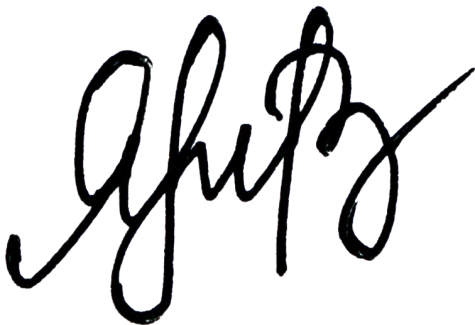 Секретарь: 		                      		/Михеенко Е.А.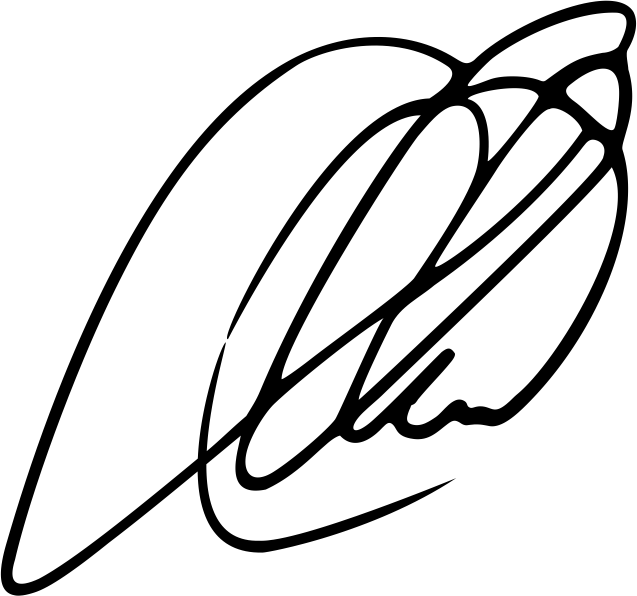 